ГУО «Межисетская средняя школа»Коррекционное занятие по теме:«Дифференциация букв У,Ю»Подготовила учитель-дефектолог                                                                                  Орешкова С.ЕМежисетки 2020 Тема: Дифференциация букв У-ЮЦель: Учить дифференцировать твердые и мягкие согласные перед гласными буквами У-Ю и обозначать их твердость и мягкость на письме буквами У, Ю.Задачи: 1. Развивать умение различать буквы У-Ю в слогах, словах, словосочетаниях, предложениях и тексте.2. Совершенствовать навыки звукобуквенного, слогового анализа и синтеза  слов.3. Развивать фонематическое восприятие.4. Развивать навыки работы с деформированными предложениями.5. Развивать умение анализировать тексты по предложениям.6. Способствовать развитию памяти, логического мышления.7. Способствовать воспитанию чуткого отношения к птицам.                                                                                                                                            Оборудование:   Схемы для правила определения написания букв У-Ю, картинки ребусов, карточки слов для индивидуальной работы, карточки словосочетаний для работы в паре, карточки букв У-Ю для каждого ребенка и на доску, картинка клоуна, лента, на которой записан текст, карточки с деформированными предложениями, фломастеры для каждого ученика, мячик, детали снеговика, вырезанные из картона, табличка для рефлексии, ножницы.                                                                                    Ход занятия1.Организационный момент- Здравствуйте, ребята! Сегодня у нас необычный урок, присутствует много гостей. Пожелаем друг другу удачной работы и начнем урок. Девиз нашего урока (на доске):Если вместе, если дружно –Всё получится, как нужно.2. Введение в тему занятия- Посмотрите на картинки, что на них изображено? (на доске картинки лука и люка)- Чем отличаются эти слова?- Какие буквы мы будем сегодня различать?3. Объявление темы и задач занятия- Сегодня на занятии мы будем учиться отличать буквы У-Ю в слогах, словах, словосочетаниях, предложениях и тексте. А ещё мы сегодня слепим снеговика, не из снега, а из бумаги, а появляться он будет по мере выполнения вами различных заданий.4. Знакомство со схемой занятия                     ЮЛА                                У    [У]   ЛУК  Ю [ЙУ]      ПОЮТ                             Ю   [У]   ЛЮК                     ВЬЮТ- Какая буква пишется после твёрдых согласных?- Какой звук она обозначает?- Какая буква пишется после мягких согласных?- А какой звук она обозначает?- Какие 2 звука может обозначать буква Ю?- Когда буква Ю обозначает 2 звука [йу]?5. Формирование навыков слогового анализа.А) Чтение слогов- Хором прочитаем слоги (слоги на доске)Лу, гу, тю, ву, ню, дю, зу, ру, зю, сню, клу, плю, кру.- Прочитайте слоги с буквой У.- а теперь с буквой Ю.Б) Игра «Наоборот»- Поиграем с мячом. Я бросаю клубочек, называю слоги с твёрдыми согласными, а вы назовите слоги, заменив твердый согласный на мягкий.      Му- мю             ру-рю           ну-ню              лу-лю      Бу-бю                пу-пю           ду-дю              ву-вюВ) Выделение слогов. Работа с картинками- Запишем сегодняшнюю дату.- Перед вами картинки, в названии которых есть звуки занятия. Выпишем слоги с буквами У-Ю (куртка, арбуз, журавль, муравей, клюква, кастрюля, тюлень, юла )- В первую строчку с буквой У, во вторую - с Ю.- Вы хорошо справились с заданиями, и вот появился первый комочек нашего снеговика.  Давайте работать дольше.6. Дифференциация букв в словахА) Работа с картинками и сигнальными карточками- На партах у вас карточки с буквами У, Ю. Я буду показывать картинку, а вы мне букву, которая будет писаться в слове (Глухарь, паук, брусника, утки, тюльпан, ключ, индюк, люстра)-  А теперь послушайте слова и тоже покажите соответствующую букву: Барсук, плюшка, кузнечик, салют, пуговица, утюг.Б) Игра «Найди слова»- Поиграем в игру «Найди слова»- Перед вами карточка, на которой среди букв спрятались слова, вам нужно их найти, обвести фломастером и записать в тетрадь.- Проверим, какие слова вы нашли, зачитайте.- Подчеркнём У одной чертой, Ю- двумяВ) Отгадывание ребусов- Сегодня к нам на занятие пришёл клоун Илюша (демонстрация изображения клоуна). Он принёс нам конверт с заданием. Вот оно: «Отгадайте ребусы и запишите отгаданные слова, подчеркнув в них гласные занятия»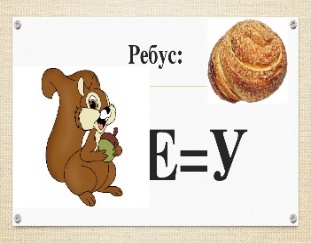 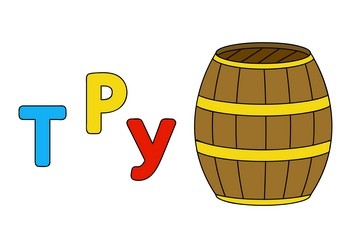 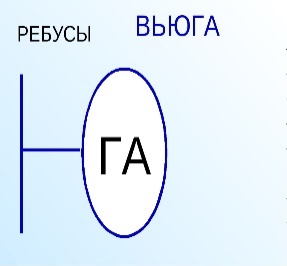 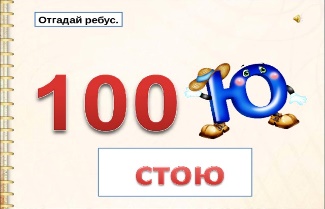 ФизкультминуткаВ) Работа по карточкам- Клоун Илюша принёс ещё одно задание, оно на карточках. Вам нужно помочь Илюше вставить буквы У или Ю в слова. Будем работать по цепочке.Р…ки, л…ди, т…бик, кл…бок, т…ман, л…стра.- Молодцы, вы хорошо справились с заданиями, и у нашего снеговика появился второй комочек (комочек на доску). Давайте дальше работать                           7. Дифференциация букв в словосочетанияхА) Работа по карточкам в парах-  Поработаем в парах. Я предлагаю вам вместе исправить ошибки в словосочетаниях.Горячий утуг                   приколу брошкуПришил пуговкю           большая тюча- Прочитайте, какие получились словосочетания.- Молодцы! Вот уже у нашего снеговика и голова появилась. Давайте дальше лепить нашего снеговика.8. Дифференциация букв в предложениях-У меня на листочках записаны слова, вам нужно из слов составить предложение. Некоторые запишем.Сад, Люба, гулять, вПруд, утки, плавают, вЕла, плюшка, Катя, румянуюСугробы, намела, вьюга, ночью.-- Молодцы, ребята, у нашего снеговика появились руки. И у нас осталось последнее задание.9. Дифференциация букв в тексте- Перед вами лента, на которой написаны предложения. Точки не стоят, то есть вам нужно найти границы предложения и отрезать ножницами там, где должна быть точка.- Будем крепить предложения на доску. Пришла суровая зима. Я и мой друг Шура очень любим птиц. Зимой птицы голодают. Мы сделали для них кормушки. Насыпали туда семян. Птицы подлетают и клюют семена.- Можно ли это назвать текстом?- Про кого в нем говорится?- Понравились ли вам мальчики? Почему?- Озаглавьте этот текст.- А вы делаете кормушки для птиц?-  Вы прекрасно справились с заданием и у нашего снеговика появилась метла и он заулыбался (рисую рот снеговику)10. Подведение итогов занятия- Подведём итоги нашего сегодняшнего занятия.- Чему учились сегодня на занятии?- Какие задания понравились?10.  РефлексияНа доску вывешивается табличка.- Поднимите руку те, кто научился отличать буквы.-Кому еще нужна помощь?-А кто ещё не научился?